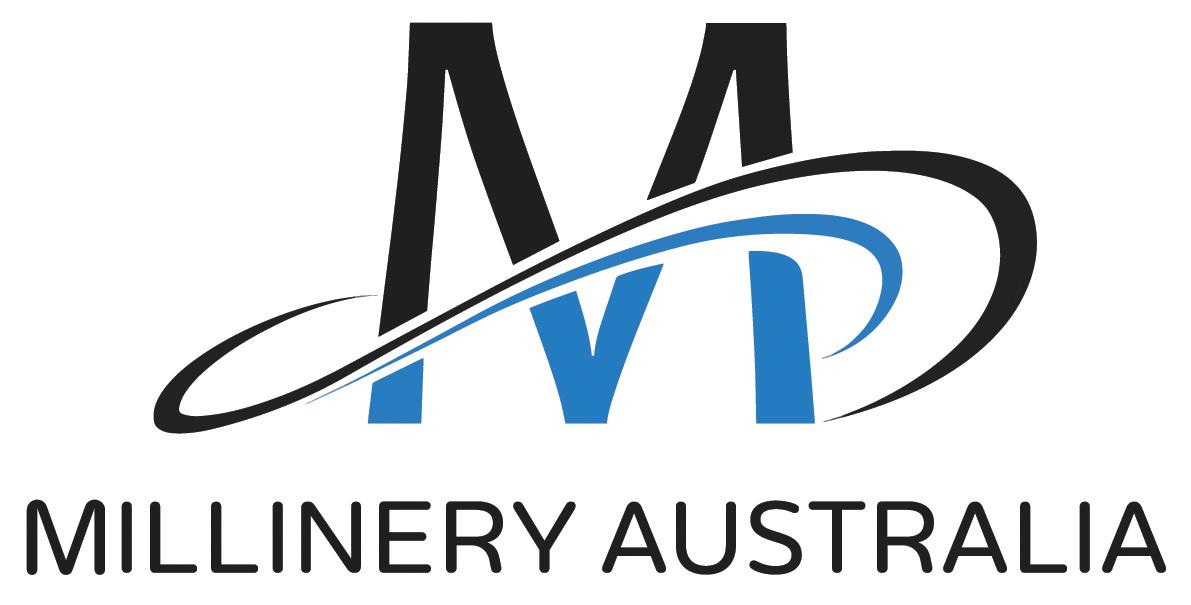 Millinery AustraliaSponsorship/Funding ApplicationCONTACT DETAILSTHE PROJECTThank you for completing this application form.Please submit this form to: treasurer@millineryaustralia.orgThe Millinery Australia Committee will review you application and be in contact if further information is needed.NameOrganisation/Business NameABNAddressEmailMobilePROJECT TITLEPROJECT OVERVIEWPlease provide a 50 word summary of your project.MAA FOCUS ACTIVITIES How does your project address one or more of these activities?
(max. 200 words)Opportunities for milliners to showcase their design and technical skillsProfessional development that encourages milliners to strengthen technical knowledge & skillsOpportunities to raise the profile of milliners and millineryIMPLEMENTATION PLANPlease provide a brief implementation plan that notes key project activities and timings.BUDGET & SPONSORSHIP REQUESTPlease provide a brief project budget noting both cash and any in-kind support requested from MAA. SPONSORSHIP BENEFITSPlease note all sponsorship benefits you will provide to MAA. 
e.g. logo placements, feature articles, display banner at event, MAA speaker/presenter/judge, social media postsMEASURES & TARGETSFor each of the following measures relevant to your project, please note your targetNo. of project participants e.g. individual entrants, attendeesNo. of MAA members participating in projectFeedback from participants (both MAA & non-MAA members)No. of quality promotional opportunitiesNo. of new successful MAA membership applicationsHow will you track progress against your targets?For SignatureThe information in this application is true and correct. I understand that if my application is successful, I will receive a letter confirming the scope and terms of any MAA sponsorship.Name:Date: